Appendix I: Fixed Radius PlotA fixed radius plot is used to sample trees that are less than the specified breakpoint diameter.  These sample trees are determined to be “in” or “out” at ground line.  If the measured distance from plot center to the central axis of the tree at ground line is equal to or less than the fixed plot radius the tree is tallied as a sample tree.  If this distance is greater than the fixed plot radius, the tree is not tallied.Figure : Trees “in” and “out” of fixed radius plot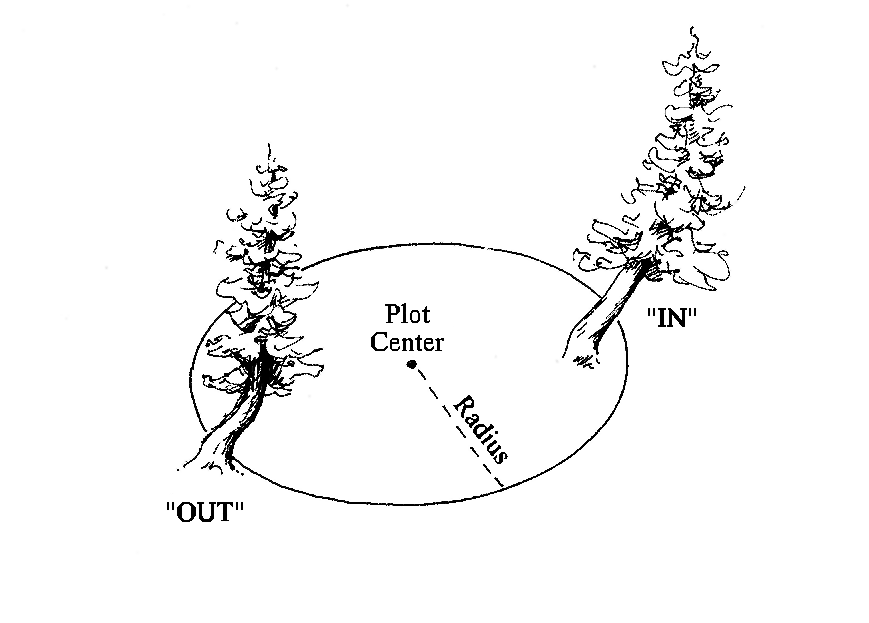 On level ground, the fixed plot radius is determined by holding the measuring tape or pole in a horizontal position from plot center to the central axis of the sample tree.  On slopes greater than 9 percent, if a measuring tape or pole cannot be horizontally from plot center to the central axis of the sample tree, the fixed plot radius is corrected for the slope percent by using one of the following methods.Method 1Correct the fixed plot radius for slope percent using the “Circular Plot Radii Corrected for Slope” table and then measuring distances parallel to the ground line.  This method always results in a circular plot on the slope.  Example – 1/300 acre fixed plot on 50 percent slope.  Corrected fixed plot radius is 7.2 feet.Figure : Correcting the fixed plot radius for slope percent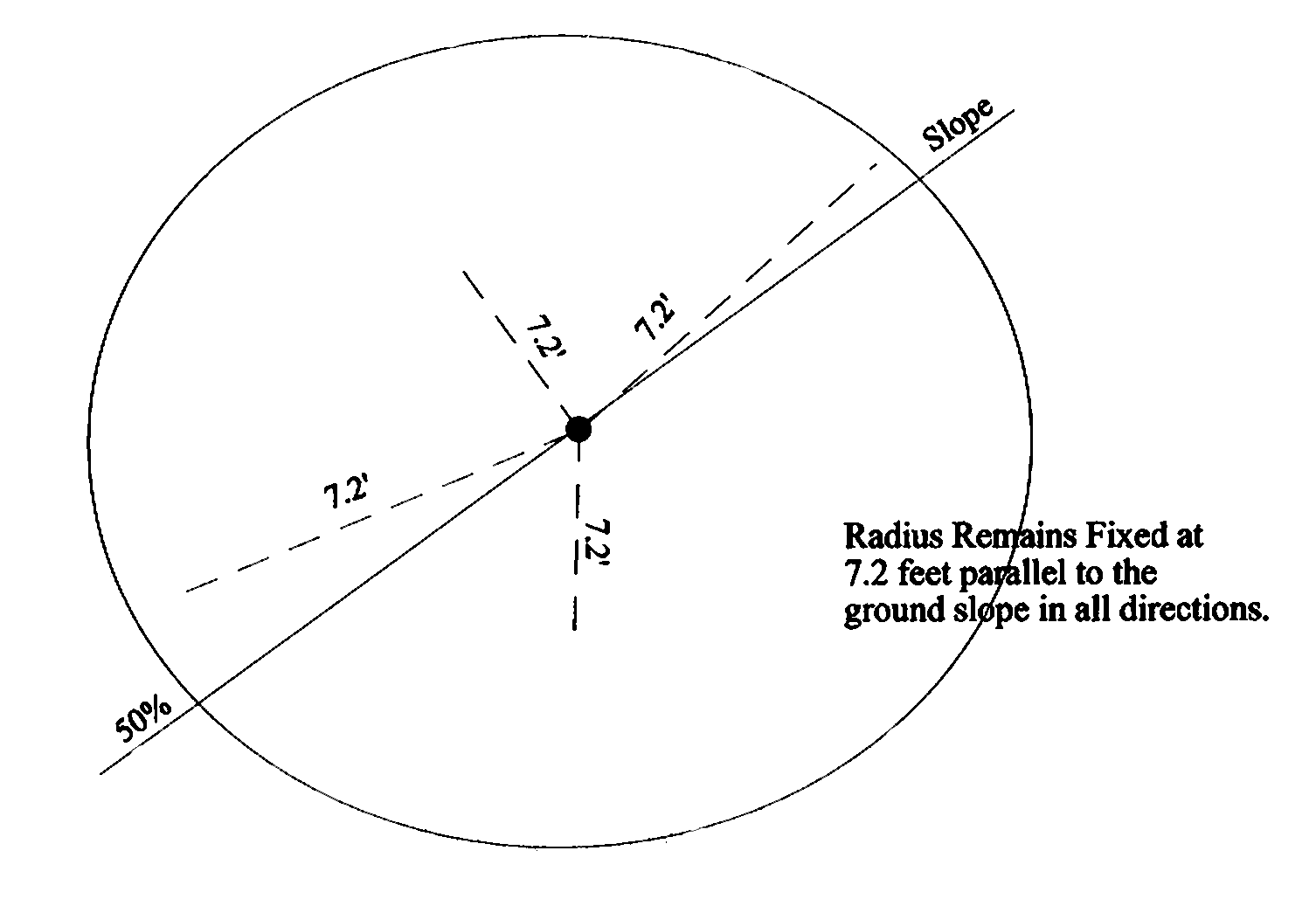 Table 1:  Circular Plot Radii Corrected for Slope; plot size in acresMethod 2The slope limiting distance to borderline trees by using the “Slope Correction Table” (the slope being corrected is the slope from plot center to the tree, not the overall plot slope).  Measure the distance parallel to the ground line to the borderline tree.  This method always results in an oval on the slope.  Following is a list of fixed plot sizes and the specific radius for each.Table 2:  Method 2 plot size/radius slopeTo determine the slope limiting distance, multiply the plot radius for the appropriate plot size by the appropriate slope correction factor.Example 11/300 acre fixed plot with a borderline tree on a 45 percent slope.  A 1/300-acre plot equals a 6.8-foot radius and the slope correction factor for a 45 percent slope is 1.10.  6.8 x 1.10 = 7.48; thus, a tree on a 1/300 acre fixed plot at a 45 percent slope can be 7.5 feet from plot center.Example 2The same plot has another borderline tree on a 25 percent slope.  The slope correction factor for a 25 percent slope is 1.03.  6.8 x 1.03 = 7.0; thus, a tree on a 1/300 acre fixed plot at a 25 percent slope can be 7.0 feet from plot center.Figure : Plot size radius slope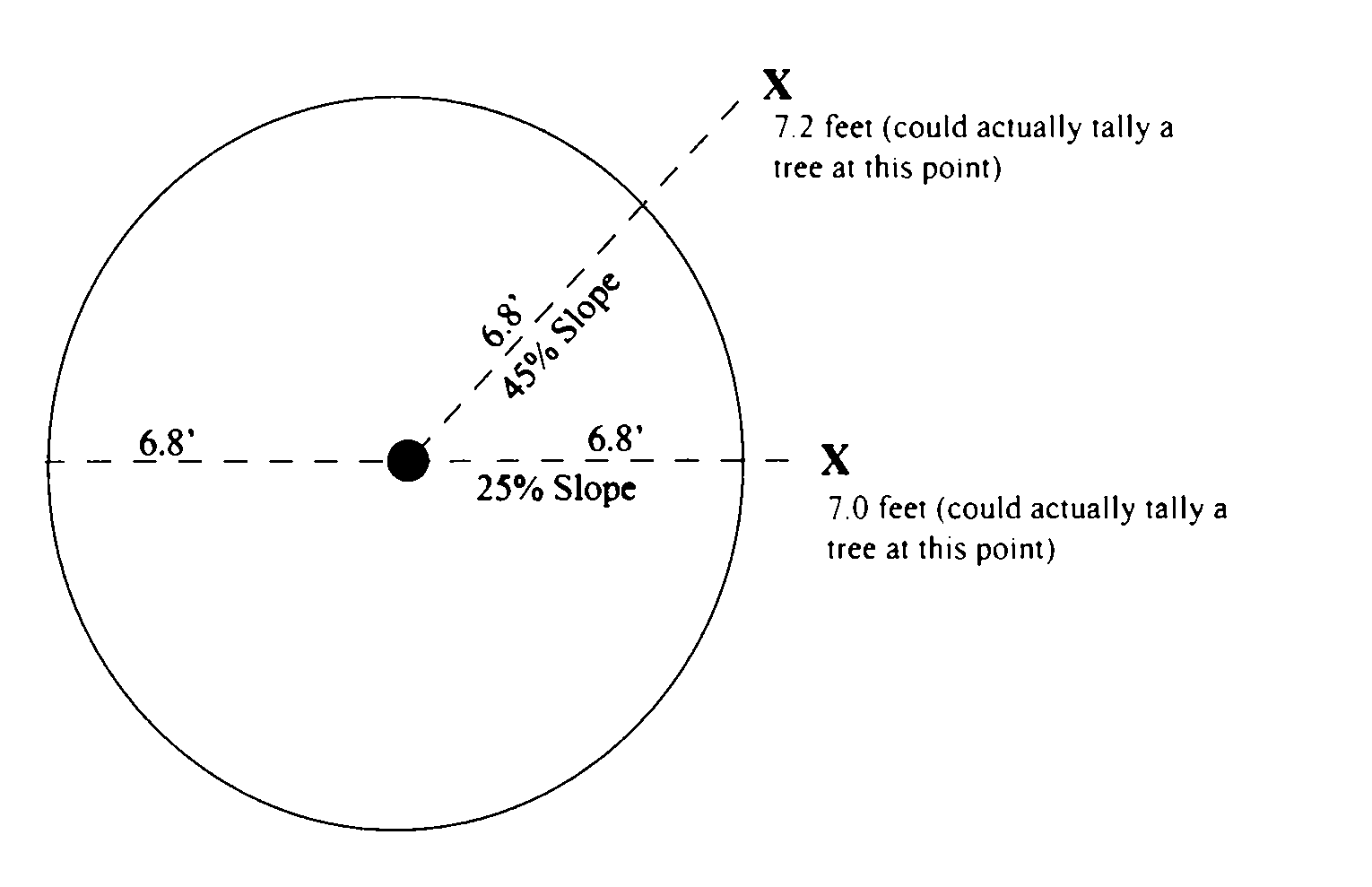 Table 3:  Slope Correction TableSlope %1/3001/1001/501/201/101/50-96.811.816.726.337.252.710-176.811.816.726.537.452.918-226.911.916.826.637.653.223-266.912.016.926.737.853.427-306.912.017.026.938.053.731-337.012.117.127.038.254.034-367.012.117.127.138.354.237-397.012.217.227.238.554.540-427.112.217.327.438.754.743-447.112.317.427.538.955.045-477.112.317.527.639.155.248-497.212.417.527.739.255.550-517.212.517.627.939.455.752-537.212.517.728.039.656.054-557.312.617.828.139.856.256-577.312.617.928.239.956.558-597.312.717.928.440.156.760-617.412.718.028.540.357.062-637.412.818.128.640.457.264-657.412.818.228.740.657.466-677.412.918.228.840.857.768-697.513.018.329.041.057.9707.513.018.429.141.158.271-727.513.118.529.241.358.473-747.613.118.529.341.558.6757.613.218.629.441.658.776-777.613.218.729.641.859.178-797.713.318.829.742.059.3807.713.318.829.842.159.681-827.713.418.929.942.359.8837.813.419.030.042.560.084-857.813.519.130.142.660.3867.813.519.130.342.860.587-887.813.619.230.442.960.7897.913.619.330.543.161.090-917.913.719.330.643.361.2927.913.719.430.743.461.493-948.013.819.530.843.661.6958.013.819.630.943.761.996-978.013.919.631.043.962.1988.013.919.731.244.162.399-1008.114.019.831.344.262.51018.114.019.831.444.462.81028.114.119.931.544.563.0103-1048.214.120.031.644.763.21058.214.220.131.744.863.4106-1078.214.220.131.845.063.61088.214.320.231.945.163.81098.314.320.332.045.364.1110-1118.314.420.332.145.564.31128.314.420.432.245.664.51138.414.520.532.445.864.7114-1158.414.520.532.545.964.91168.414.620.632.646.165.11178.414.620.732.746.265.3118-1198.514.720.732.846.465.61208.514.720.832.946.565.81218.514.820.933.046.766.01228.514.820.933.146.866.2123-1248.614.821.033.247.066.41258.614.921.133.347.166.61308.715.121.333.747.767.41358.815.321.634.148.368.31408.915.421.834.548.869.11459.015.622.134.949.469.91509.115.822.335.350.070.0Plot SizePlot Radius1/10003.7 feet1/5005.3 feet1/4005.9 feet1/3006.8 feet1/2507.4 feet1/2008.3 feet1/1509.6 feet1/10011.8 feet1/5016.7 feet1/2026.3 feet1/1037.2 feet1/552.7 feet1/458.9 feet1/368.0 feet1/283.3 feet1117.8 feetPercent of SlopeDegree of SlopeCorrection Factor0 to 90-61.0010 to 177-101.0118 to 2211-121.0223 to 2613-141.0327 to 3015-171.0431 to 33181.0534 to 3619-201.0637 to 39211.0740 to 42221.0843 to 44231.0945 to 47241.1048 to 4925-261.1150 to 51271.1252 to 53281.1354 to 55291.1456 to 57291.1558 to 59301.1660 to 61311.1762 to 63321.1864 to 65331.1966 to 67341.2068 to 69341.2170351.2271 to 72361.2373 to 74371.2475371.2576 to 77381.2678 to 79381.2780391.2881 to 82391.2983401.3084 to 85401.3186411.3287 to 88411.3389421.3490 to 91421.3592431.3693 to 94431.3795441.3896 to 97441.3998441.4099 to 100451.41101451.42102461.43103 to 104461.44105461.45106 to 107471.46108471.47109471.48110 to 111481.49112481.50113481.51114 to 115491.52116491.53117491.54118 to 119501.55120501.56121501.57122511.58123 to 124511.59125511.60126521.61127 to 128521.62129521.63130521.64131531.65132 to 133531.66134531.67135531.68136541.69137 to 138541.70139541.71140541.72141551.73142 to 143551.74144551.75145551.76146561.77147561.78148 to 149561.79150561.80